ПОСТАНОВЛЕНИЕ	         с. Альметьево                                   КАРАР   24 июня 2019 г              					       № 14О внесении изменений в постановление Исполнительного комитета Альметьевского сельского поселения Елабужского муниципального района Республики Татарстан от 1 ноября 2016 года №16 «Об утверждении муниципальной программы по содержанию мест захоронений, расположенных на территории Альметьевского сельского поселения Елабужского муниципального района на 2017-2020 годы»В соответствии со статьей 179 Бюджетного Кодекса Российской Федерации в целях реализации мероприятий, направленных на обеспечение порядка и целостности мест захоронений, осуществления мер по охране мест захоронений, Исполнительный комитет Альметьевского сельского поселения Елабужского муниципального района Республики ТатарстанПОСТАНОВЛЯЕТ:1. Внести в постановление Исполнительного комитета Альметьевского  сельского поселения Елабужского муниципального района Республики Татарстан от 1 ноября 2016 года №16 «Об утверждении муниципальной программы по содержанию мест захоронений, расположенных на территории Альметьевского сельского поселения Елабужского муниципального района на 2017-2020 годы» следующие изменения:1.1. Наименование постановления изложить в следующей редакции: «Об утверждении муниципальной программы по содержанию мест захоронений, расположенных на территории Альметьевского сельского поселения Елабужского муниципального района Республики Татарстан на 2017-2021 годы».2. Утвердить муниципальную программу по содержанию мест захоронений, расположенных на территории Альметьевского сельского поселения Елабужского муниципального района Республики Татарстан на 2017-2021 годы» в новой прилагаемой редакции.3. Рекомендовать Финансово-бюджетной палате Елабужского муниципального района (Садыкова Э.И.) предусмотреть бюджетные ассигнования для выполнения мероприятий муниципальной программы по содержанию мест захоронений, расположенных на территории Альметьевского сельского поселения Елабужского муниципального района Республики Татарстан на 2017-2021 годы в счет текущего финансирования.4. Настоящее постановление подлежит официальному опубликованию.6. Контроль за исполнением настоящего постановления оставляю за собой.Руководитель			                                    		Р.Т. МингалееваМуниципальная программапо содержанию мест захоронений, расположенных на территории Альметьевского сельского поселения Елабужского муниципального района Республики Татарстанна 2017-2021 года2019Паспорт муниципальной программы по содержанию мест захоронений, расположенных на территории Альметьевского сельского поселения Елабужского муниципального района Республики Татарстан на 2017-2021 годаХарактеристика сферы реализации муниципальной программыНастоящая Программа  разработана в соответствии с Федеральным законом от 12.01.1996г. № 8-ФЗ   «О погребении и похоронном деле», Федеральным законом от 06.10.2003 г. № 131-ФЗ «Об общих принципах организации местного самоуправления в Российской Федерации».Программа разработана с учетом опыта подготовки и реализации целевых муниципальных программ, связанных с выполнением мероприятий, направленных на создание достойных условий мест захоронений в Альметьевском сельском поселении Елабужского муниципального района. Программа ориентирована на создание комфортных условий содержания мест захоронений граждан, совершенствование системы управления, внедрение электронных систем учета, оперативного ведения хозяйственной деятельности и на повышение экологической безопасности хозяйственной деятельности на территориях кладбищ в Альметьевском сельском поселении  Елабужского муниципального района.Основными направлениями Программы являются мероприятия по охране и достойному содержанию мест захоронений, утилизации отходов деятельности кладбищ и сохранение природно-экологического баланса.По состоянию на 01 января 2018 года население Альметьевского сельского поселения Елабужского муниципального района составляет 341  человек.Содержание мест захоронений населенных пунктов Альметьевского сельского поселения Елабужского муниципального района не отвечает современным требованиям. В то же время в вопросах содержания территории мест захоронений имеется ряд проблем.Большое нарекание вызывает санитарное содержание. По-прежнему серьезную озабоченность вызывают состояние сбора отходов, освещение. В настоящее время уличное освещение внутри территорий мест захоронения отсутствует, для строительства освещения требуется дополнительное финансирование.Для решения данной проблемы требуется участие и взаимодействие Исполнительного комитета Альметьевского сельского поселения Елабужского муниципального района с привлечением населения, предприятий и организаций, наличия финансирования с привлечением источников всех уровней бюджетов.Для решения проблем по содержанию мест захоронений в населенных пунктах Альметьевского сельского поселения Елабужского муниципального района необходимо использовать программно-муниципальный метод. Комплексное решение проблемы окажет положительный эффект на санитарно-эпидемиологическую обстановку мест захоронений, предотвратит угрозу жизни и безопасности граждан, будет способствовать повышению уровня обслуживания в  погребении.    Конкретная деятельность по выходу из сложившейся ситуации, связанная с планированием и организацией работ по вопросам улучшения содержания, санитарного состояния мест захоронений в населенных пунктах Альметьевского сельского поселения Елабужского муниципального района, создания комфортных условий для погребения, по мобилизации финансовых и организационных ресурсов, должна осуществляться в соответствии с настоящей Программой.Цели и задачи Программы, сроки и этапы ее реализацииДля определения комплекса проблем, подлежащих программному решению, проведен анализ существующего положения в комплексном содержании мест захоронений. По результатам исследования, сформулированы цели, задачи и направления деятельности при осуществлении программы.Анализ качественного состояния элементов содержания:Озеленение Существующие участки зеленых насаждений общего пользования и растений на территориях мест захоронений имеют  неудовлетворительное состояние: недостаточно благоустроены, нуждаются в постоянном уходе, эксплуатация их бесконтрольна. Необходим систематический уход за существующими насаждениями: вырезка поросли, уборка аварийных и старых деревьев, декоративная обрезка. Причин такого положения много и, прежде всего, в  отсутствии штата рабочих по содержанию мест захоронений, недостаточном участии в этой работе жителей муниципального образования, учащихся, трудящихся предприятий, недостаточности средств, определяемых ежегодно бюджетом  Альметьевского сельского поселения Елабужского муниципального района.Для решения этой проблемы необходимо, чтобы работы по озеленению выполнялись специалистами, по плану, в соответствии с требованиями стандартов. Наружное освещениеСети наружного освещения отсутствуют в местах захоронений. Проблема заключается в строительстве новых сетей наружного освещения, на что требуется значительная сумма.Содержание мест захороненийСодержание в местах захоронений включает в себя благоустройство территорий кладбищ и содержание их в надлежащем санитарном состоянии. Содержанием занимается Исполнительный комитет Альметьевского сельского поселения Елабужского муниципального района. В сложившемся положении необходимо продолжать комплексное содержание в местах захоронений.	Срок реализации Программы 2017-2021 годы.Обоснование ресурсного обеспечения ПрограммыОбъем финансирования Программы составляет – 76,2 тыс. рублей.Выполнение Программы осуществляется за счет различных источников финансирования Объемы финансирования Программы носят прогнозный характер и подлежат ежегодному уточнению в установленном порядке при формировании проекта бюджета на соответствующий год.Структура финансирования Программытыс. руб.Механизм реализации Программы Управление реализацией Программы осуществляет заказчик муниципальной программы – Исполнительный комитет Альметьевского сельского поселения Елабужского муниципального района  Республики Татарстан.Заказчик Программы несет ответственность за реализацию Программы, уточняет сроки реализации мероприятий Программы и объемы их финансирования.Мероприятия Программы реализуются посредством заключения муниципальных контрактов между заказчиком Программы и организациями различных форм собственности, отобранными в порядке, предусмотренном действующим законодательством, на основе проведения аукционов. Контроль за реализацией Программы осуществляется Исполнительным комитетом Альметьевского сельского поселения Елабужского муниципального района.Отчетные данные о реализации Программы представляются исполнительным комитетом поселения ежеквартально до 25 числа месяца, следующего за отчетным периодом в Исполнительный комитет Елабужского муниципального района и Финансово-бюджетную палату Елабужского муниципального района.5. Оценка эффективности мероприятий муниципальной программыСоциально-экономический эффект от реализации Программы выражается в улучшении качества содержания мест захоронения, санитарного содержания территорий, экологической безопасности мест захоронения, в снижении количества больных, сухостойных, усыхающих и аварийных деревьев на территориях кладбищ.В результате реализации программы ожидается благоустройство мест захоронений на территории муниципального образования.Выполнение намеченных мероприятий позволит повысить удовлетворенность граждан степенью содержания территорий кладбищ.Приложение №1 к муниципальной программе  по содержанию мест захоронений, расположенных натерритории Альметьевского сельского поселенияЕлабужского муниципального района Республики Татарстан на 2017-2021 гг.Цели, задачи, индикаторы оценки результатов программы и финансирование по мероприятиям программыИСПОЛНИТЕЛЬНЫЙ КОМИТЕТ АЛЬМЕТЬЕВСКОГО  СЕЛЬСКОГО ПОСЕЛЕНИЯ» ЕЛАБУЖСКОГО МУНИЦИПАЛЬНОГО РАЙОНАРЕСПУБЛИКИ ТАТАРСТАН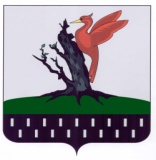 ТАТАРСТАН РЕСПУБЛИКАСЫАЛАБУГА МУНИЦИПАЛЬ РАЙОНЫ ИЛМӘТ АВЫЛ ҖИРЛЕГЕ БАШКАРМА КОМИТЕТЫ Приложение №1 к постановлению Исполнительного комитета Альметьевского сельского поселения Елабужского муниципального района Республики Татарстан№14_ от 24 июня 2019г года.Наименование ПрограммыМуниципальная программа по содержанию мест захоронений, расположенных на территории Альметьевского сельского поселения Елабужского муниципального района Республики Татарстан на 2017-2021 года.Основание для разработки программыФедеральный закон от 12.01.1996г. № 8-ФЗ «О погребении и похоронном деле», Федеральный закон от 06.10.2003 г. № 131-ФЗ «Об общих принципах организации местного самоуправления в Российской Федерации»Основные разработчики ПрограммыИсполнительный комитет Альметьевского сельского поселения Елабужского муниципального района Республики ТатарстанИсполнители ПрограммыИсполнительный комитет Альметьевского сельского поселения Елабужского муниципального района Республики Татарстан, организации, отобранные в порядке, предусмотренном действующим законодательством, различных форм собственности (по согласованию).Цели и задачи ПрограммыОсновными целями Программы являются:- реализация мероприятий, направленных на обеспечение порядка и целостности мест захоронений, создание комфортных условий для реализации обрядовых действий и соблюдение всех санитарно-экологических мер;- повышение экологической безопасности хозяйственной деятельности мест захоронений- осуществление инвентаризации мест захороненийОсновными задачами Программы являются:-постройка мусоросборников и контейнерных групп;- благоустройство прилегающих территорий- внедрение электронной паспортизацииСрок реализации Программы2017-2021 годОбъемы потребности в финансировании ПрограммыОбъем финансирования Программы составляет –  76,2 тыс. руб., в т.ч.2017 г. – за счет средств местного бюджета – 12,1 тыс. руб.,2018 г. – за счет средств местного бюджета – 27,8 тыс. руб.,2019 г. – за счет средств местного бюджета – 12,1 тыс. руб.,2020 г. – за счет средств местного бюджета – 12,1 тыс. руб.,2021 г. – за счет средств местного бюджета – 12,1 тыс. руб.Объемы финансирования Программы носят прогнозный характер и подлежат ежегодному уточнению в установленном порядке при формировании проекта бюджета на соответствующий год.Ожидаемые результаты реализации Программы и показатели эффективностиРеализация программы направлена на осуществление конкретных мероприятий по достойному отношению к местам захоронений наших горожан,  повышение гражданской ответственности за места захоронений и возможность будущим поколениям беспрепятственно посещать усопших родственников.Организация контроля за исполнением Программы Контроль над реализацией Программы осуществляется  Исполнительным комитетом Альметьевского сельского поселения Елабужского муниципального района. Источники финансированияВсегоПлановые суммы на 2017-2021 годПлановые суммы на 2017-2021 годПлановые суммы на 2017-2021 годПлановые суммы на 2017-2021 годИсточники финансирования2017 г.2018 г.2019 г.2020 г.2021Местный бюджет76,212,127,812,112,112,1Республиканский бюджет------Внебюджетные средства------Итого:76,212,127,812,112,112,1Наименование  основных мероприятийИсполнителиСроки выполнения основных мероприятийИндикаторы оценки конечных результатов, единицы измеренияЗначения индикаторовЗначения индикаторовЗначения индикаторовЗначения индикаторовЗначения индикаторовФинансирование за счет бюджета  (тыс. руб.)Финансирование за счет бюджета  (тыс. руб.)Финансирование за счет бюджета  (тыс. руб.)Финансирование за счет бюджета  (тыс. руб.)Финансирование за счет бюджета  (тыс. руб.)Наименование  основных мероприятийИсполнителиСроки выполнения основных мероприятийИндикаторы оценки конечных результатов, единицы измерения2017 год2018 год2019 год2020 год2021 год2017 год2018 год2019 год2020 год2021 год1234567891011121314Цель: Повышение экологической безопасности мест захороненийЦель: Повышение экологической безопасности мест захороненийЦель: Повышение экологической безопасности мест захороненийЦель: Повышение экологической безопасности мест захороненийЦель: Повышение экологической безопасности мест захороненийЦель: Повышение экологической безопасности мест захороненийЦель: Повышение экологической безопасности мест захороненийЦель: Повышение экологической безопасности мест захороненийЦель: Повышение экологической безопасности мест захороненийЦель: Повышение экологической безопасности мест захороненийЦель: Повышение экологической безопасности мест захороненийЦель: Повышение экологической безопасности мест захороненийЦель: Повышение экологической безопасности мест захороненийЦель: Повышение экологической безопасности мест захороненийЗадача: Постройка мусоросборников и контейнерных группЗадача: Постройка мусоросборников и контейнерных группЗадача: Постройка мусоросборников и контейнерных группЗадача: Постройка мусоросборников и контейнерных группЗадача: Постройка мусоросборников и контейнерных группЗадача: Постройка мусоросборников и контейнерных группЗадача: Постройка мусоросборников и контейнерных группЗадача: Постройка мусоросборников и контейнерных группЗадача: Постройка мусоросборников и контейнерных группЗадача: Постройка мусоросборников и контейнерных группЗадача: Постройка мусоросборников и контейнерных группЗадача: Постройка мусоросборников и контейнерных группЗадача: Постройка мусоросборников и контейнерных группЗадача: Постройка мусоросборников и контейнерных группСбор и вывоз мусора с территории кладбища с.Альметьево.ИК2017-2021Количество вывозов мусора,куб.м .101012,112,1Сбор и вывоз мусора с территории кладбищ д.Куюк, д.ЯдыгарИК2017-2021Количество вывозов мусора,куб.м1012,1Цель: реализация мероприятий, направленных на обеспечение порядка и целостности мест захоронений, создание комфортных условий для реализации обрядовых действий и соблюдение всех санитарно-экологических мерЦель: реализация мероприятий, направленных на обеспечение порядка и целостности мест захоронений, создание комфортных условий для реализации обрядовых действий и соблюдение всех санитарно-экологических мерЦель: реализация мероприятий, направленных на обеспечение порядка и целостности мест захоронений, создание комфортных условий для реализации обрядовых действий и соблюдение всех санитарно-экологических мерЦель: реализация мероприятий, направленных на обеспечение порядка и целостности мест захоронений, создание комфортных условий для реализации обрядовых действий и соблюдение всех санитарно-экологических мерЦель: реализация мероприятий, направленных на обеспечение порядка и целостности мест захоронений, создание комфортных условий для реализации обрядовых действий и соблюдение всех санитарно-экологических мерЦель: реализация мероприятий, направленных на обеспечение порядка и целостности мест захоронений, создание комфортных условий для реализации обрядовых действий и соблюдение всех санитарно-экологических мерЦель: реализация мероприятий, направленных на обеспечение порядка и целостности мест захоронений, создание комфортных условий для реализации обрядовых действий и соблюдение всех санитарно-экологических мерЦель: реализация мероприятий, направленных на обеспечение порядка и целостности мест захоронений, создание комфортных условий для реализации обрядовых действий и соблюдение всех санитарно-экологических мерЦель: реализация мероприятий, направленных на обеспечение порядка и целостности мест захоронений, создание комфортных условий для реализации обрядовых действий и соблюдение всех санитарно-экологических мерЦель: реализация мероприятий, направленных на обеспечение порядка и целостности мест захоронений, создание комфортных условий для реализации обрядовых действий и соблюдение всех санитарно-экологических мерЦель: реализация мероприятий, направленных на обеспечение порядка и целостности мест захоронений, создание комфортных условий для реализации обрядовых действий и соблюдение всех санитарно-экологических мерЦель: реализация мероприятий, направленных на обеспечение порядка и целостности мест захоронений, создание комфортных условий для реализации обрядовых действий и соблюдение всех санитарно-экологических мерЦель: реализация мероприятий, направленных на обеспечение порядка и целостности мест захоронений, создание комфортных условий для реализации обрядовых действий и соблюдение всех санитарно-экологических мерЦель: реализация мероприятий, направленных на обеспечение порядка и целостности мест захоронений, создание комфортных условий для реализации обрядовых действий и соблюдение всех санитарно-экологических мерЗадача: благоустройство прилегающих территорийЗадача: благоустройство прилегающих территорийЗадача: благоустройство прилегающих территорийЗадача: благоустройство прилегающих территорийЗадача: благоустройство прилегающих территорийЗадача: благоустройство прилегающих территорийЗадача: благоустройство прилегающих территорийЗадача: благоустройство прилегающих территорийЗадача: благоустройство прилегающих территорийЗадача: благоустройство прилегающих территорийЗадача: благоустройство прилегающих территорийЗадача: благоустройство прилегающих территорийЗадача: благоустройство прилегающих территорийЗадача: благоустройство прилегающих территорийПриобретение материалов (штакетник, саморезы)  для ограждения кладбище  д. ЯдыгарИК2017-2021Протяженность ограждения, м6512,1Благоустройство территории кладбища в д.КуюкИК2017-2021Количество красок,кг3012,1Цель: Осуществление инвентаризации мест захороненийЦель: Осуществление инвентаризации мест захороненийЦель: Осуществление инвентаризации мест захороненийЦель: Осуществление инвентаризации мест захороненийЦель: Осуществление инвентаризации мест захороненийЦель: Осуществление инвентаризации мест захороненийЦель: Осуществление инвентаризации мест захороненийЦель: Осуществление инвентаризации мест захороненийЦель: Осуществление инвентаризации мест захороненийЦель: Осуществление инвентаризации мест захороненийЦель: Осуществление инвентаризации мест захороненийЦель: Осуществление инвентаризации мест захороненийЦель: Осуществление инвентаризации мест захороненийЦель: Осуществление инвентаризации мест захороненийЗадача: Внедрение электронной паспортизацииЗадача: Внедрение электронной паспортизацииЗадача: Внедрение электронной паспортизацииЗадача: Внедрение электронной паспортизацииЗадача: Внедрение электронной паспортизацииЗадача: Внедрение электронной паспортизацииЗадача: Внедрение электронной паспортизацииЗадача: Внедрение электронной паспортизацииЗадача: Внедрение электронной паспортизацииЗадача: Внедрение электронной паспортизацииЗадача: Внедрение электронной паспортизацииЗадача: Внедрение электронной паспортизацииЗадача: Внедрение электронной паспортизацииЗадача: Внедрение электронной паспортизацииПроведение технической инвентаризации и подготовка технических паспортов кладбищИК2017-2021Количество паспортов ,ед.315,7Итого12,127,812,112,112,1